Reparatienummer :     __________________________________________________________________________________Datum :Naam: Adres:Telefoonnummer:Windows  (8.1 )    (10)Evt. wachtwoord : __________________________________________________________________________________Klachten :  Reparatie Formulier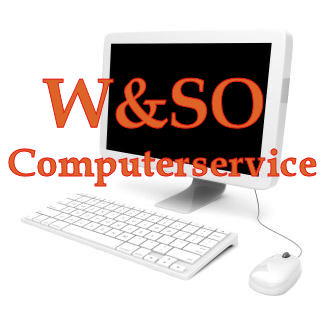 